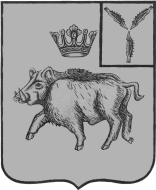 АДМИНИСТРАЦИЯЦАРЕВЩИНСКОГО МУНИЦИПАЛЬНОГО ОБРАЗОВАНИЯБАЛТАЙСКОГО МУНИЦИПАЛЬНОГО РАЙОНАСАРАТОВСКОЙ ОБЛАСТИП О С Т А Н О В Л Е Н И Ес.ЦаревщинаО внесении изменений в постановление администрацииЦаревщинского  муниципального образования от 04.03.2020 № 17«Об утверждении административного регламента по предоставлению муниципальной услуги «Предоставление земельных участков, находящихся в муниципальной собственности, на торгах»В соответствии с Федеральным законом от 18.07.2019 № 184-ФЗ                          «О внесении изменений в Федеральный закон «О социальной защите инвалидов                в Российской Федерации" и признании утратившим силу пункта 16 части 6 статьи 7 Федерального закона «Об организации предоставления государственных                        и муниципальных услуг», постановлением правительства Российской Федерации от 10.02.2020 № 114 «О внесении изменений в некоторые акты Правительства Российской Федерации в части предоставления сведений об инвалидности                      и признании утратившими силу некоторых актов Правительства Российской Федерации», руководствуясь статьей 33 Устава Царевщинского муниципального образования Балтайского муниципального района, ПОСТАНОВЛЯЮ:1.Внести в постановление администрации Царевщинского муниципального образования от 04.03.2020 № 17 «Об утверждении административного регламента  по предоставлению муниципальной услуги «Предоставление земельных участков, находящихся в муниципальной собственности, на торгах» следующее изменение:1.1. В приложении к постановлению:1) Пункт 2.6 раздела 2 дополнить подпунктом 2.6.7 следующего содержания:«2.6.7. В соответствии с Федеральным законом от 18.07.2019 № 184-ФЗ                  «О внесении изменений в Федеральный закон «О социальной защите инвалидов                в Российской Федерации" и признании утратившим силу пункта 16 части 6 статьи 7 Федерального закона «Об организации предоставления государственных                        и муниципальных услуг», постановлением правительства Российской Федерации от 10.02.2020 № 114 «О внесении изменений в некоторые акты Правительства Российской Федерации в части предоставления сведений об инвалидности                          и признании утратившими силу некоторых актов Правительства Российской Федерации» органы местного самоуправления предоставляющие муниципальные услуги инвалидам осуществляют свою работу на оснований сведений                             об инвалидности, содержащихся в федеральном реестре, а в случае отсутствия соответствующих сведений в федеральном реестре инвалидов на основании предоставленных заявителем документов.».2. Настоящее постановление вступает в силу со дня его обнародования                    и распространяется на правоотношения возникающие с 1 июля 2020 года.3. Контроль за исполнением настоящего постановления оставляю за собой.Глава Царевщинскогомуниципального образования 			 	       Д.В.Морозов